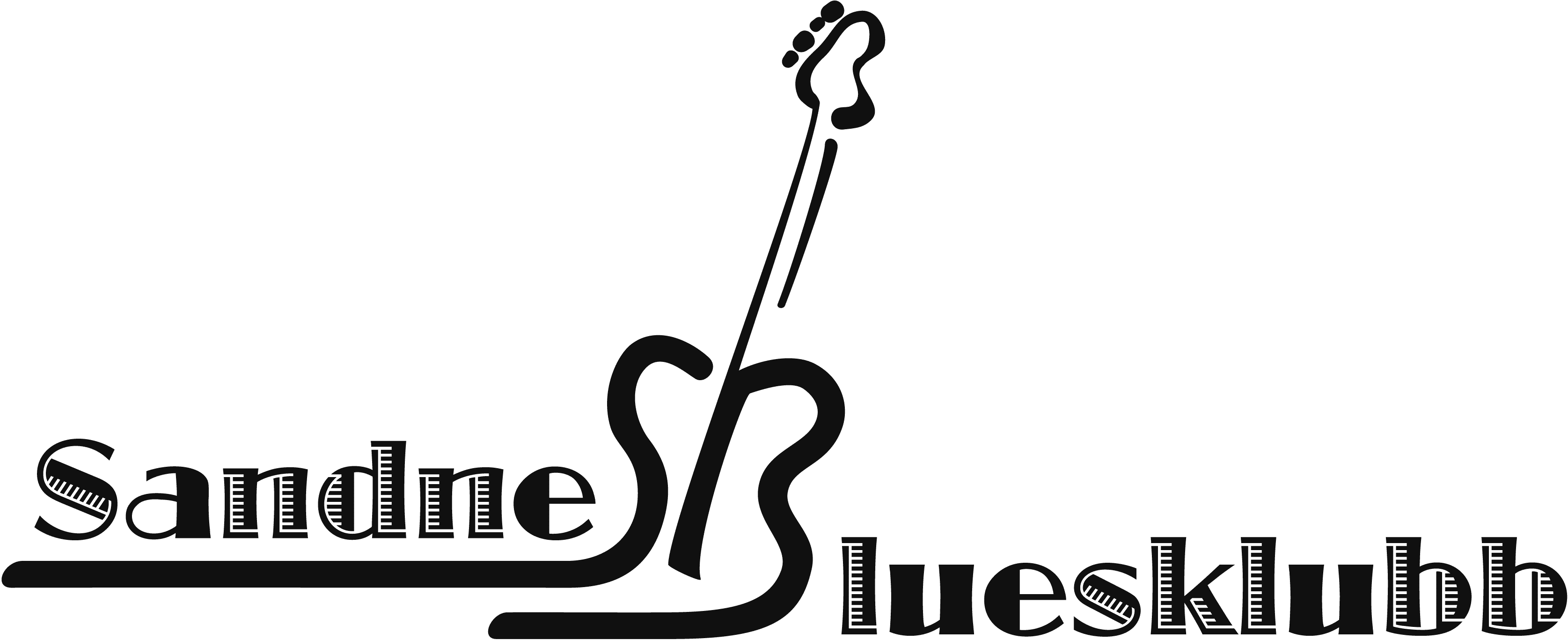 VELKOMMENTILÅRSMØTE I SANDNES BLUESKLUBB Onsdag 16.mars kl 1800 Sandnes Bibliotek 4. etg. Elvegaten 27 4306 Sandnes.SAKSLISTE:	1.	Åpning	2.	Godkjenning av dagsorden og innkalling	3.	Valg av møteleder og referent, samt to personer til å underskrive protokollen	4.	Årsberetning for 2021	5.	Regnskap og revisjonsberetning	6.	Fastsette kontingent	7.	Innkomne saker 	8.	Handlingsplan	9.	Budsjett for 2022	10.	Valg	11.	Velge personer som skal ha signatur og prokura rett.	12.	AvslutningHar du saker til årsmøtet må du gi oss tilbakemelding innen 23. februar.Dette kan du gjøre via e-post til post@sandnesbluesklubb.no eller levere en lapp til dørvaktene på våre konserter.Vi regner med å være ferdig med årsmøtet innen konserten starter på TributeKomplette saksdokumenter vil bli utdelt på årsmøtet. ÅRSBERETNING - SANDNES BLUESKLUBB - 2021Nøkkelinformasjon:Året 2021 har vært et aktivt men turbulent år for Sandnes Bluesklubb med bytte av lokaler, avlyste konserter i tillegg til pandemien.163 betalende medlemmer mot 214 i fjor (pr.31.12.2021).driftsresultat på kr -31.108 mot kr -1534 i 2020.det ble avholdt  24 ordinære onsdagskonserter  mot 42 i 2020 hvorav 10 nett-konserter.antall besøkende inkludert styret og dørgruppa på onsdagskonsertene var 731 mot 1086 besøkende i 2020. Betalende gjester var 563 mot 869  i 2020.gjennomsnitt besøk pr. onsdagskonsert var 30 gjester inkludert styret og dørgruppa mot 35 i 2020.Styret har i 2021 bestått av følgende representanter:Leder		Paul OliversenNestleder og leder dørgruppen	Svein Terje RasmussenØkonomi		Frode Høslom	Sekretær		Elisabeth Hortman	Booking		Pål UtneTeknisk              	 	Thomas Ognedal MatreIT og markedsføring	Jarle KyllingstadForefallende arbeid	Ingrid Lisa HaraldseidIT og Web		Trond Bøe			Varamedlem		Iren HjorthVaramedlem		Kenneth VærslandValgt Revisorer: 	Anne Mildrid Hølland og Eddie Øverland (vara)Valgkomité: 	 	Thore Strand, Kurt Mørner og Ingrid Lisa Haraldseid (valgt av styret). Støtte:Sandnes Bluesklubb har hatt en bra økonomi i 2021. Dette skyldes i høy grad den støtten vi har fått fra de som har innvilget støtte og som vi har søkt hos. Totalt er støtten på kr 269.162 mot kr 280.095 fjor. En stor takk til disse.Følgende støtte er mottatt i 2021:Norsk Kulturråd			150.000	Sandnes kommune, driftstilskudd		 65. 000Moms kompensasjon		  	  42.089Grasrotandel, Norsk Tipping		  12.073Møter, kurs og seminarer:I løpet av hele 2021 er det gjennomført 10 styremøter, som er avholdt på Varatun Gård.Flere dugnader på teknisk.Flere møter med bl.a. Tribute, Hotell Residence, Sandnes Brygge, Sandnes musikkrådKurs i styreweb i regi av NBU for 2 personerArrangementer:Våre 24 faste onsdags konserter har hatt 731 gjester mot 1086 i 2020. Vi har hatt besøk av 6 lokale, 11 nasjonale, 4 internasjonale band, alle med høy musikalsk kvalitet. I tillegg har vi arrangert 2 jam sessions.Klubbens medlemmer var representert på Bluescruiset som gikk fra Bergen, Tananger, Hirtshals, Langesund, Hirtshals, og tilbake til Tananger og Bergen. Her var mye variert musikk bla Lady T Band  , Christina Skjøldberg og De MannMedlemmene våre har på egen hånd deltatt på mange eksterne festivaler, blant annet Dalane, Skånevik og Notodden.Markedsføring:I tillegg til utsending via epost til medlemmer, presse og andre bluesinteresserte, har vi delt ut månedsprogram og plakater rundt omkring i Sandnes og omegn. Dette har vi også involvert våre medlemmer i.Vi har fått ny side på Facebook – den gamle gruppn vil bli lagt ned. Vi har nå ny web side i disse dager som vil inneholde informasjon om styret , klubben, medlemmer, vedtekter og kontaktinformasjon  samt informasjon om de forskjellige konsertene som kommerGoticket med billett løsning og god informasjonSalg av T-shorter, hettegensere og Can coolersPapirprogram trykkes opp hver måned til utdeling på konserter og andre arrangementNyhetsbrev blir sendt ut til alle medlemmer som har registret epost hos ossKonsert lokalerVi møtte dessverre en del utfordringer når det gjelder konsertlokaler. I august  ble vi sagt opp på Hotell Residense dette førte til at vi forsøkte nytt lokale nede på Inside Rock kafè, hvor det viste seg å ikke være egnet for konsert grunnet støy opp i beboer blokken.Dette resulterte i nytt møte med Tribute hvor vi ble tilbudt å ha konsertene våre, og der blir vi inntil videre.   Klubben er stadig på jakt etter gode lokaler og vil gi informasjon fortløpendeBank og betaling systemer:Vår bankforbindelse er Sandnes Sparebank.Foruten banken, kan medlemmene og andre betale medlems- og inngangspenger med bankkort via Zettle, (bank terminal i døra )  eller Goticket.Overnatting for artister: Vi har inngått avtale med Quality Hotel Residence om overnatting for våre tilreisende artister. Og er i forhandling om gode priser til våre medlemmerHilsen Styret i Sandnes BluesklubbLeder :	                                                       Teknisk Ansvarlig :Paul Oliversen	                                                    Thomas  O MatreNestleder :   	                                                      IT / markedsføring :Svein Terje Rasmussen	                                           Jarle KyllingstadKasserer :	                                      IT/ Web:     Frode Høslom	                                        Trond BøeSekretær :	                                              Styremedlem:Elisabeth Hortman	                                                   Ingrid Lisa HAraldseidBooking :	                                   1. vara : Pål Utne 	                                        Iren Hjort2. Vara: Kenneth VærslandHandlingsplanÅret 2021 ble dessverre like uforutsigbart som året før grunnet pandemien.Klubben håper dette bedrer seg i 2022 og målet er å klare å gjennomføre ca 40 konserter med godt besøkKlubben vil tilstrebe at hyren til band står i forhold til billettinntekter og forventet besøkstall Ny webside er i anmarsj og blir presentert i disse dager Sandnes Blues klubb sitt styre skal kunne delta på relevant kurs og seminarØnsker medlemmer velkommen som ønsker å bidra med markedsføring, eller  være en del av dørgruppenSandnes Blues klubb skal samarbeide med klubber og andre som har bluesrelatert musikk.